May  25thFirst class – Mrs GallagherHi all,I hope that you are all well and staying safe. Here is the class work list for this week. Remember this is a guide only and you are free to pick and choose what suits you and your child. This week we are celebrating the OUTDOOR CLASSROOM so find a nice place outside to read a book, draw a picture or examine a bug. There will be lots of ideas on how to turn your backyard into a classroom on FB next week. Reading – I have another book for the children this week. Copy and paste the address bar below into your Google and it will take you directly to the book.If this doesn’t work just log into monkey pen.com and look for this bookABE-THE-SERVICE-DOGhttps://cdn.shopify.com/s/files/1/2081/8163/files/004-ABE-THE-SERVICE-DOG-Free-Childrens-Book-By-Monkey-Pen.pdf?v=1589884748This is another book for the parents to read with the children on water. waterhttps://cdn.shopify.com/s/files/1/2081/8163/files/021-DO-YOU-WONDER-ABOUT-RAIN-SNOW-SLEET-AND-HAIL-Free-Childrens-Book-By-Monkey-Pen.pdf?v=1589890643LanguageWord Wise 1 – Unit 16 – The Princes and The Pea pages 62,63Phonics a with the magic e page 64,65Write out a list of your own words with a and magic e . e.g. hate. mateExercise Your English   Page  71- word endings( ing)and (all). Can you think of more words with these endings and write them into your hardback copybook.Poem – Nonsense verse page 70 Re write this using your cursive handwritinSpellings girlherfirstoverfourdirthereaftersisterworkdoctorunderotherwordthirteenfourteenthirdTake 4 every day and try to read, write, cover and check.Write or compose sentences orally. Whatever you are able to do every day. Ask someone to test you on Friday.HandwritingIf you are still working on your handwriting book, take a few pages every week for practice and try very hard to keep up with the cursive writing when you are doing your school work. Why not write out the Nonsense verse in Cursive style on some paper.SESE – Science, history and geographyWe are looking at Water this week, so it’s a good time to be outdoors and investigating with water. Poster 9 in Explore With Me –My Little Book of PostersDiscuss the poster and talk to your child about the picture using the questions as a guide.Explore with Me Before they begin, go for a walk and visit a place where there’s a pond, river or stream to investigate water where you live or show them pictures of rivers, seas and lakes from the internet.Can the children name 3 bodies of water, rivers, lakes, and the sea?Can they name activities you can do there, fishing, swimming, sailing?Show the children the slideshow video on different bodies of waterhttps://www.edcolearning.ie/Book/ListChapter 9 – slideshow pictures of bodies of water  Complete Water all around page 55 workbook Science- Give the children lots of containers to pour water into outside of course. Add a bit of food colouring to the water and explore different colours of water. Let the children gather their own materials to test for waterproof materials, cotton wool, plastic bag, tinfoil, towel paper towel. They have to clean up themselves afterwards (teachers’ orders).They can take these OUTSIDE and pour away to see if they are waterproof or not. All outdoor learning of course!They can then complete page 56 of their workbook to record their results. HistoryCopy and paste this link to hear about Michael the lighthouse keeperhttps://www.edcolearning.ie/Book/Page?bookId=book853&chapterId=chapter12&pageId=page60Discuss lighthouses and their functions, showing the children pictures or get them to explore on their kiddle – all about lighthousesComplete page 57- The Lighthouse KeeperWatch or read the story of The Lighthouse Keepers Lunch (some of you may have this book at home) if not here is the address for the you tube reading of it   https://www.youtube.com/watch?v=46wCRq50WwgIrish – The theme for gaeilge this week is éadaí (Clothes)I have attached worksheets for this with your e mail and it can be completed during the next two weeks.This week I would like the children to listen to another Irish story from LéighAnois.comHere is a direct link to their book for this week on Na Béirhttps://www.leighanois.com/display2.php?articleid=52There is also a little icon on the home page where they can play activities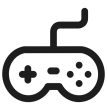 This is a lovely way for the children to hear the story being read in Irish. Let them listen a few times and then switch off the audio to see how they get on by themselves.Maths – keep giving the children a block of maths daily pg. 70, 71It’s all addition and subtraction this week, so I know this will take more concentration; don’t forget your tens and units!!Planet Maths - pages 130, 131, 132, Tables  (+3) (page158)  write out the tables on your whiteboard and into your copybook and keep learning them, this will help you next year.Some quick fire maths for during the week maybe set a time for these to be completed.  Orally is fine, have someone call them out to you. Set the stopwatch on your phone mum or dad, they love a wee challenge.                                              MONDAY                                                 TUESDAYTop of FormWEDNESDAYTHURSDAYFRIDAYOur class e mail address is firstclass.steunans@gmail.comPlease do not hesitate in contacting me if you have any queries. Good luck with all the work, pick what you want and God bless.Don’t forget to log into your seesaw account and take part in the activities during the week. Our class code is QUVXTSITKind regards Mrs Gallagher Mrs McCaffrey has sent an e mail containing all her work to all her pupils.Do not hesitate to contact her on her e mail if you have any queries.Many thanks,Mrs McCaffrey20 + 1 = 20 + 5 = 16 + 5 = 5 + 10 = 15 + 10 = 5 + 5 = 7 + 2 = 25 + 3 = 7 + 2 = 6 + 0 = 1 + 4 = 14 + 7 = 23 + 4 = 3 + 2 = 15 + 3 = 18 + 2 = 30 + 8 = 26 + 5 = 24 + 10 = 20 + 8 = 8 + 6 = 14 + 6 = 21 + 3 = 12 + 0 = 6 + 5 = 22 + 2 = 8 + 9 = 14 + 9 = 25 + 0 = 12 + 0 = 8
 + 212
 + 77
 + 1012
 + 74
 + 116
 + 128
 + 1010
 + 412
 + 54
 + 46
 + 66
 + 54
 + 171
 + 126
 + 122
 + 182
 + 144
 + 33
 + 55
 + 141
 + 55
 + 55
 + 146
 + 1213
 + 52
 + 26
 + 718
 + 112
 + 511
 + 42
 + 1010
 + 44
 + 142
 + 144
 + 62
 + 310
 + 25
 + 518
 + 210
 + 104
 + 712
 + 711
 + 59
 + 611
 + 310
 + 75
 + 107
 + 33
 + 715
 + 24
 + 129
 + 24
 + 126
 + 134
 + 1010
 + 96
 + 114
 + 49
 + 52
 + 1714
 + 47
 + 62
 + 101
 + 124
 + 37
 + 23
 + 713
 + 217
 + 313
 + 43
 + 119
 + 105
 + 58
 + 54
 + 137
 + 127
 + 33
 + 1610
 + 38
 + 5